ŠKOLNÍ     DRUŽINA    POLKOVICE    POŘÁDÁ  ČERTOVSKOU DISKOTÉKU KDY ? :  ve středu 4.prosince 2019  / v odpoledních hodinách pro žáky ŠD /NEZAPOMEŇTE: Čertovský kostým a dobrou náladu !!!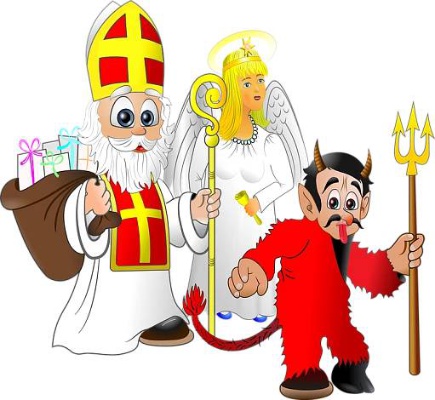 NA  ŽÁKY  SE  TĚŠÍ   ZAMĚSTNANCI  ŠD  !!!